Welcome to Graham Animal Hospital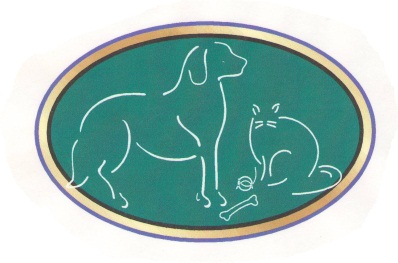 Pet InformationPet 1Name:  ________________________________________ Date of Birth/Approx Age: _________________Please Circle:       Dog    Cat           	Male         Neutered Male          Female          Spayed FemaleBreed: _____________________________ Color/Markings: ____________________________________Previous Vet: ______________________________________________ Phone:  _____________________Does your pet live?  Indoors only/Outdoors only/both        Has your pet ever had a vaccine reaction?  Y/NIncluding monthly heartworm prevention and flea control, please list any medications your pet is on:_____________________________________________________________________________________Pet 2Name:  ________________________________________ Date of Birth/Approx Age: _________________Please Circle:       Dog    Cat           	Male         Neutered Male          Female          Spayed FemaleBreed: _____________________________ Color/Markings: ____________________________________Previous Vet: ______________________________________________ Phone:  _____________________Does your pet live?  Indoors only/Outdoors only/both        Has your pet ever had a vaccine reaction?  Y/NIncluding monthly heartworm prevention and flea control, please list any medications your pet is on:_____________________________________________________________________________________Pet 3Name:  ________________________________________ Date of Birth/Approx Age: _________________Please Circle:       Dog    Cat           	Male         Neutered Male          Female          Spayed FemaleBreed: _____________________________ Color/Markings: ____________________________________Previous Vet: ______________________________________________ Phone:  _____________________Does your pet live?  Indoors only/Outdoors only/both        Has your pet ever had a vaccine reaction?  Y/NIncluding monthly heartworm prevention and flea control, please list any medications your pet is on:_____________________________________________________________________________________